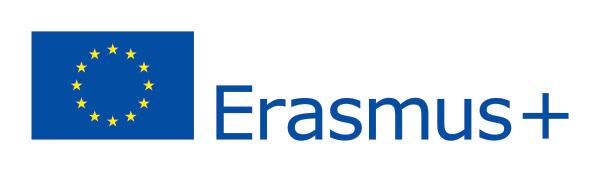 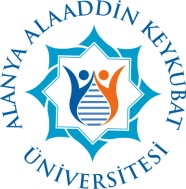 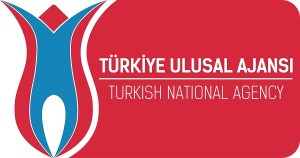 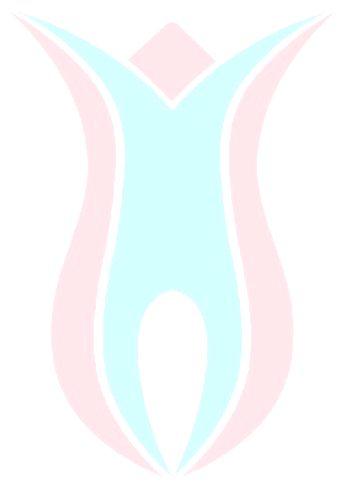 DUYURUERASMUS+ 2017/2018 ÖĞRENİM HAREKETLİLİĞİ İÇİN BAŞVURULAR BAŞLAYACAKTIRBAŞVURU KOŞULLARI:	-   ÖN LİSANS VE LİSANS PROGRAMLARINDA 2.20/4.00; 
-   YÜKSEK LİSANS VE DOKTORA PROGRAMLARINDA 2.50/4.00 
GENEL NOT ORTALAMASINA SAHİP OLMAKDEĞERLENDİRMEDE KULLANILACAK ÖLÇÜTLER:AKADEMİK BAŞARI DÜZEYİ: % 50   -    YABANCI DİL PUANI: % 50 BAŞVURU İÇİN GEREKLİ BELGELER:   - ERASMUS BAŞVURU FORMU (1 ADET FOTOGRAF)     (Uluslararası İlişkiler Ofisi, http://uio.alanya.edu.tr web adresinden indiriniz)- NÜFUS CÜZDANI FOTOKOPİSİ - TRANSKRİPT - YABANCI DİL SINAV SONUÇ BELGESİ (YDS, ÜDS, KPDS, TOEFL IBT)Yabancı dil sınavı sonucu en az 50 puan olmalıdır.ALKÜ-YDS sonucuyla başvuru yapacak öğrencilerin yabancı dil sonuç belgesine gerek yoktur.BAŞVURU YERİ:- KAYITLI OLDUĞUNUZ BÖLÜMÜN ERASMUS KOORDİNATÖRÜBAŞVURU TARİHLERİ: 24 Şubat 2017 – 10 Mart 2017TIP FAKÜLTESİ VE ÖNLİSANS PROGRAMLARI KAPSAMINDA BU YIL DEĞİŞİM GERÇEKLEŞMEYECEKTİR. AYRINTILI BİLGİ İÇİN:   -İLGİLİ BÖLÜM KOORDİNATÖRÜ ve ULUSLARARASI İLİŞKİLER OFİSİİLETİŞİM: Tel: 242 518 1144, Faks: 242 518 1199, E-mail: erasmus@alanya.edu.tr